UNIVERSIDADE FEDERAL DE JUIZ DE FORA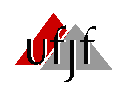 INSTITUTO DE CIÊNCIAS EXATASDEPARTAMENTO DE MATEMÁTICAMESTRADO PROFISSIONAL EM EDUCAÇÃO MATEMÁTICAFORMULÁRIO DE INTERPOSIÇÃO DE RECURSOPROCESSO SELETIVOPROCESSO SELETIVO _______ (ano)CANDIDATO(A): _________________________________________________O recurso diz respeito à(s):(    ) Prova de Conhecimentos Matemáticos(    ) Prova de Dissertação(    ) Avaliação do memorial descritivo(    ) Arguição oral(    ) Avaliação do Currículo LattesJUSTIFICATIVA DO(A) CANDIDATO(A)ATENÇÃO: O limite de linhas para a justificativa não deve ser ultrapassado.____________________________________________________________________________________________________________________________________________________________________________________________________________________________________________________________________________________________________________________________________________________________________________________________________________________________________________________________________________________________________________________________________________________________________________________________________________________________________________________________________________________________________________________________________________________________________________________________________________________________________________________________________________________________________________________________________________________________________________________________________________________________________________________________________________________________________________________________________________________________________________________________________________________________________________________________________________________________________________________________________________________________________________________________________________________________________________________________________________________________________________________________________________________________________________________________________________________________________________Juiz de Fora, ____ de ________________________ de _______.Assinatura do(a) candidato(a) ou do seu (sua) procurador(a)UNIVERSIDADE FEDERAL DE JUIZ DE FORAINSTITUTO DE CIÊNCIAS EXATASDEPARTAMENTO DE MATEMÁTICAMESTRADO PROFISSIONAL EM EDUCAÇÃO MATEMÁTICAFORMULÁRIO DE INTERPOSIÇÃO DE RECURSOPROCESSO SELETIVOPROCESSO SELETIVO _______ (ano)CANDIDATO(A): _________________________________________________PARECER DA BANCA EXAMINADORA_____________________________________________________________________________________________________________________________________________________________________________________________________________________________________________________________________________________________________________________________________________________________________________________________________________________________________________________________________________________________________________________________________________________________________________________________________________________________________________________________________________________________________________________________________________________________________________________________________________________________________________________________________________________________________________________________________________________________________________________________________________________________________________________________________________________________________________________________________________________________________________________________________________________________________________________________________________________________________________________________________________________________________________________________________________________________________________________________________________________________________________________________________________________________________________________________________________________________________________________________________________________________________________________________________________________________________________________________________________________________________________________________________________________________________________________________________________________________________________________________________________________________________________________________________________________________________________________________________________________________________________________________________________________Juiz de Fora, ____ de _______________________ de _______.Nomes e assinaturas:_____________________________________________________________________________________________________________________________________________________________________________________________________________________________________________